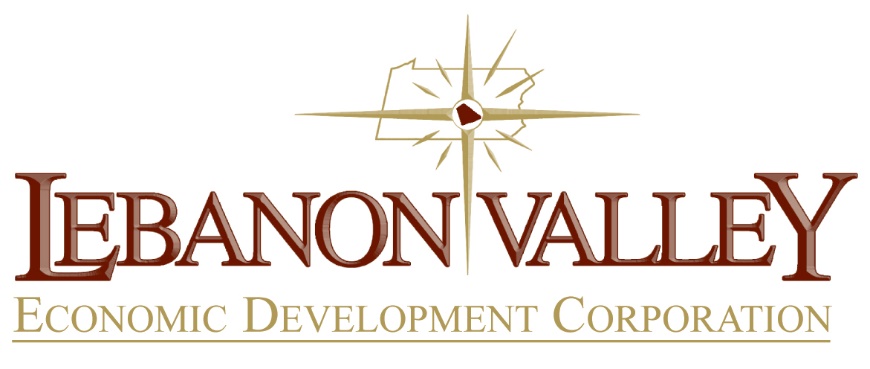 2021Membership DirectoryPartners in Economic Growth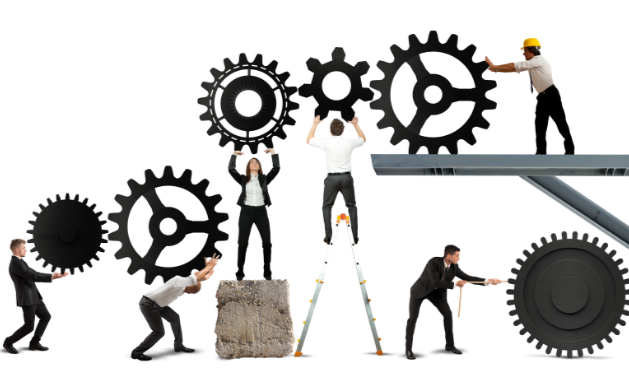 Where Business Growth and Resources ConnectWELCOME to the 2021 edition of the Lebanon Valley Economic Development Corporation Membership Directory.  This directory was created to provide a reference to our Partner member contact information, as well as to share the many resources that our members have to offer.Membership has many privileges, including contact with new and expanding industries, access to LVEDC services, professional networking opportunities which can be instrumental to the success of your company. Our members are clearly united by their commitment to economic development.                               Susan M. Eberly 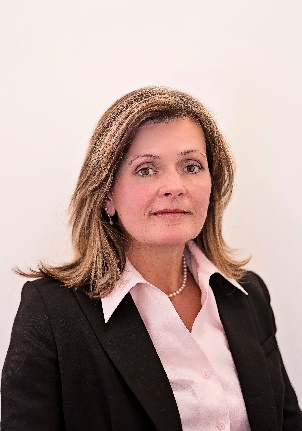 President Lebanon ValleyEconomic Development Corporation The Lebanon Valley Economic Development Corporation (LVEDC) is a not-for-profit economic development organization working cooperatively with area business and the community.  The LVEDC’s mission is “to create and stimulate a local economy which provides gainful employment and business investment opportunities not only for the current generation but also for generations to come. LVEDC Contact InformationSusan Eberly, President 		             seberly@lvedc.org Toni Spangler, Administrative Assistant 	 	               admin@lvedc.org Eve Beamesderfer,  Business Specialist 	                          ebeamesderfer@lvedc.org Melissa Kulbitsky				Economic Development Specialist            mkulbitsky@lvedc.orgThe LVEDC can assist you with:Finding financing for your business expansion or workforce trainingApplying for State loans, grants, or development programsLocating a site or building that meets your needsMarketing land or buildings you want to sell or leaseGaining access to business development servicestABLE OF CONTENTS	Accountants   1Attorneys  1Banks and Financial Institutions  1-2Business Organizations     3Contractors/Construction 3-4Education 4-5Engineers   5Farms 5Heating, Plumbing and Air Conditioning  5Insurance  5-6Landscaping      6Manufacturing   6-7Media         7 Medical/Health Services 8Municipalities    8-9Real Estate/1 Developers  9Utilities  10AccountantsAttorneys  Banks & Financial InstitutionsContractor/ConstructionEducationEngineersfarms Little Hill Farm, LLC		 Theresa Shuey			 2003 Mount Zion Road		717-304-9454	        Lebanon, PA  17046	                        littlehillfarm@yahoo.com                               Heating, Plumbing & Air ConditioningInsuranceLandscapingManufacturingMedical / Health ServicesReal Estate / DevelopersUtilities		BOARD OF DIRECTORS       OFFICERS 2021Frank Kocher, ChairmanMichael Battistelli, Vice ChairmanLarry Bowman, Secretary/TreasurerDIRECTORS 2021    	Barry Ansel	  		Mark Chamberlain	Bob Funk               		Joe Malda 	Patrick Judd			Barbara Kauffman		Ed Kercher			Paul Lundberg			George Soukas    		Jeffrey Sterner           Leon Zimmerman	              	 EX-OFFICIO MEMBERS 2021Sherry Capello	        	             Julie Cheyney                         Mayor of Lebanon City   	             Lebanon County Planning William Ames		             Karen GrohLebanon County Commissioner      Chamber of CommerceVic RodgersVP for Workforce Development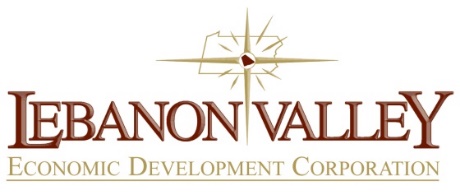 Garcia, Garman & Shea PCMatt Garman216 S. 8th StreetLebanon, PA  17042717-274-5600 717-228-3353 mgarman@g2scpa.com www.g2Scpa.com Stanilla, Siegel and Maser, PCMaxine R. Maser, CPA825 Norman DriveLebanon, PA 17042  717-273-1683 mmaser@ssmcpas.com
 www.ssmcpas.comReilly, Wolfson, Sheffey, Schrum & LundbergPaul Lundberg1601 Cornwall RoadLebanon, PA 17042   717-273-3733   717-273-1535 fax   plundberg@reillywolfson.com   www.reillywolfson.comFirst Citizens Community BankJames A. Rovito 3016 S. Pine Grove St.     PO Box 40Fredericksburg, Pa  17026First Citizens Community BankJames A. Rovito 3016 S. Pine Grove St.     PO Box 40Fredericksburg, Pa  17026717-202-3925717-865-0395 faxjarovito@firstcitizensbank.com www.fnbankonline.com/fnb.htm717-202-3925717-865-0395 faxjarovito@firstcitizensbank.com www.fnbankonline.com/fnb.htm717-202-3925717-865-0395 faxjarovito@firstcitizensbank.com www.fnbankonline.com/fnb.htmFulton Bank, N.A.Kristen Heller555 Willow StreetLebanon, PA  17042Fulton Bank, N.A.Kristen Heller555 Willow StreetLebanon, PA  17042717-274-6814717-274-6596 faxwww.fultonbank.comkrheller@fultonbank.com717-274-6814717-274-6596 faxwww.fultonbank.comkrheller@fultonbank.com717-274-6814717-274-6596 faxwww.fultonbank.comkrheller@fultonbank.comJonestown Bank & Trust Co.Troy Peters, Chief Executive Officer2 West Market Street, P.O. box 717Jonestown, PA  17038Jonestown Bank & Trust Co.Troy Peters, Chief Executive Officer2 West Market Street, P.O. box 717Jonestown, PA  17038717-865-4246717-865-0349 faxtpeters@bankjbt.comwww.bankjbt.com717-865-4246717-865-0349 faxtpeters@bankjbt.comwww.bankjbt.com717-865-4246717-865-0349 faxtpeters@bankjbt.comwww.bankjbt.comLebanon Federal Credit UnionWendy Kalbach VP Marketing & Bus Dev120 S. 16th StreetLebanon, PA   17042717-272-2210 ext. 221717-507-7270 cellwendy@lebanonfcu.orgwww.lebanonfcu.org717-272-2210 ext. 221717-507-7270 cellwendy@lebanonfcu.orgwww.lebanonfcu.orgStifel, Nicolaus & Company, Inc.Mike Battistelli Vice President600 Isabel Drive Suite 4Lebanon, PA 17042717-279-3512717-306-6584 fax Michael.battistelli@stifel.comwww.stifel.com717-279-3512717-306-6584 fax Michael.battistelli@stifel.comwww.stifel.comMembers 1st Federal Credit UnionCourtney EisenhauerBranch Manager1940 Quentin RoadLebanon, PA  17042M & T BankPaul WillitsAssistant Vice President1703 Oregon Pike 2nd FloorLancaster, PA  17601717-450-1005 ext 74001717-450-1010 faxEisenhauerC@members1st.org717-560-3163717-560-7125 faxpwillits@mtb.com 717-450-1005 ext 74001717-450-1010 faxEisenhauerC@members1st.org717-560-3163717-560-7125 faxpwillits@mtb.com Business OrganizationsBusiness OrganizationsBusiness OrganizationsBusiness OrganizationsLebanon Valley Chamber of Commerce Karen Groh 604 Cumberland StreetLebanon, PA 17042Lebanon Valley Chamber of Commerce Karen Groh 604 Cumberland StreetLebanon, PA 17042Lebanon Valley Chamber of Commerce Karen Groh 604 Cumberland StreetLebanon, PA 17042Lebanon Valley Chamber of Commerce Karen Groh 604 Cumberland StreetLebanon, PA 17042717-273-3727717-273-7940 faxkgroh@lvchamber.org www.lvchamber.org717-273-3727717-273-7940 faxkgroh@lvchamber.org www.lvchamber.org717-273-3727717-273-7940 faxkgroh@lvchamber.org www.lvchamber.org717-273-3727717-273-7940 faxkgroh@lvchamber.org www.lvchamber.orgCommunity of Lebanon AssociationJohn Bower, PresidentP.O. Box 286Lebanon, PA  17042Community of Lebanon AssociationJohn Bower, PresidentP.O. Box 286Lebanon, PA  17042Community of Lebanon AssociationJohn Bower, PresidentP.O. Box 286Lebanon, PA  17042Community of Lebanon AssociationJohn Bower, PresidentP.O. Box 286Lebanon, PA  17042717-273-7215cla.jeannie@verizon.netBlog.lebanonpa.com717-273-7215cla.jeannie@verizon.netBlog.lebanonpa.com717-273-7215cla.jeannie@verizon.netBlog.lebanonpa.com717-273-7215cla.jeannie@verizon.netBlog.lebanonpa.comMantecLeigh Ann WilsonMarketing Manager600 N Hartley Street, Suite 100York, PA 17404MantecLeigh Ann WilsonMarketing Manager600 N Hartley Street, Suite 100York, PA 17404MantecLeigh Ann WilsonMarketing Manager600 N Hartley Street, Suite 100York, PA 17404MantecLeigh Ann WilsonMarketing Manager600 N Hartley Street, Suite 100York, PA 17404717-843-5054 x223 Leigh717-854-0087 faxwilsonla@mantec.orgwww.mantec.org717-843-5054 x223 Leigh717-854-0087 faxwilsonla@mantec.orgwww.mantec.org717-843-5054 x223 Leigh717-854-0087 faxwilsonla@mantec.orgwww.mantec.org717-843-5054 x223 Leigh717-854-0087 faxwilsonla@mantec.orgwww.mantec.orgSpherionGlenn M. RamblerPresident/Owner827 Cumberland StreetLebanon, PA  17042SpherionGlenn M. RamblerPresident/Owner827 Cumberland StreetLebanon, PA  17042SpherionGlenn M. RamblerPresident/Owner827 Cumberland StreetLebanon, PA  17042SpherionGlenn M. RamblerPresident/Owner827 Cumberland StreetLebanon, PA  17042717-273-8811717-273-8923 fax717-228-9819 cellglennrambler@spherion.comwww.tleb.com717-273-8811717-273-8923 fax717-228-9819 cellglennrambler@spherion.comwww.tleb.com717-273-8811717-273-8923 fax717-228-9819 cellglennrambler@spherion.comwww.tleb.com717-273-8811717-273-8923 fax717-228-9819 cellglennrambler@spherion.comwww.tleb.comArthur Funk & Sons, Inc.Robert Funk, President1405 Birch RoadLebanon, PA 17042717-273-4122717-274-0133 faxbfunk@funkconstruction.comwww.funkconstruction.comHigh CompaniesJeffrey L. SternerPresident & COOP.O. Box 10008Lancaster, PA  17605-0008717-293-4458717-293-4452 faxjsterner@high.netHoover Building Specialists, LLCRichard HooverManaging Member5010 Horseshoe PikeHoney Brook, PA 19344610-273-4240610-273-4245 faxrichard@hooverbuildings.netwww.hooverbuildings.netCornwall-Lebanon School DistrictJean L. HentzDirector of Business Affairs105 East Evergreen RoadLebanon, PA  17042717-272-2031jhentz@clsd.k12.pa.uswww.clsd.k12.pa.us Lebanon Campus of Harrisburg AreaCommunity CollegeVic RodgersOne HACC DriveHarrisburg, PA  17110Lebanon County Career & Technology CenterAdministrative DirectorGlen Meck833 Metro DriveLebanon, PA  17042717-221-1361717-270-6385 faxvrodgers@hacc.edu
717-273-8551717-273-0534 faxgmeck@lcctc.k12.pa.uswww.lcctc.k12.pa.usLebanon Valley CollegeDr. James M. MacLaren101 North College AvenueAnnville, PA  17003717-867-6181www.lvc.eduELA Group, Inc.Mark HenisePrincipal/Project Manager743 South Broad StreetLititz, PA 17543717-626-7271717-626-7040 faxmlhenise@elagroup.comwww.elagroup.comG.F. Bowman, Inc.Jamie Yocum201 West Penn AvenueCleona, PA 17042 717-273-8519 717-273-1501 fax jyocum@gfbowman.com www.gfbowman.comBob Phillips State Farm Insurance AgencyBob Phillips832 Chestnut StreetLebanon, PA 17042717-273-0545717-273-4114 faxbob@bobphillips.bizwww.bobphillips.bizHannah Speraw Insurance Agency, Inc.c/o Hannah Speraw217 W. Penn AvenueCleona, PA  17042717-274-3822hannah@hannahsperaw.comhannahsperaw.comHoaster Gebhard & CompanyPeter Gebhard719 Quentin RoadLebanon, PA 17042717-272-7666717-273-4559 faxpete@hoastergebhard.comwww.hoastergebhard.comStony Bridge LandscapingEd Copenhaver1800 Cornwall RoadLebanon, PA 17042     717-274-3595       717-274-5202 fax            www.stonybridge.comAlways Bagels Inc.Anthony ParitiVice President3010 Hanford DriveLebanon, PA 17046717-202-8712717-270-9560 faxanthony@alwaysbagels.comwww.alwaysbagels.com717-202-8712717-270-9560 faxanthony@alwaysbagels.comwww.alwaysbagels.com717-202-8712717-270-9560 faxanthony@alwaysbagels.comwww.alwaysbagels.comE&E Metal Fab, Inc.Willie Erb110 North 16th StreetLebanon, PA 17042717-228-3727717-228-3736 faxwillie@e-emetalfab.comwww.e-emetalfab.com717-228-3727717-228-3736 faxwillie@e-emetalfab.comwww.e-emetalfab.com717-228-3727717-228-3736 faxwillie@e-emetalfab.comwww.e-emetalfab.comKauffman’s Animal Health, Inc.Leon Kauffman21 Keystone DriveLebanon, PA 17042-9791717-274-3676717-274-3525 faxleon.kauffman@ka-hi.comwww.ka-hi.com717-274-3676717-274-3525 faxleon.kauffman@ka-hi.comwww.ka-hi.com717-274-3676717-274-3525 faxleon.kauffman@ka-hi.comwww.ka-hi.comRegupol America LLCGeorge Soukas, President11 Ritter Way
Lebanon, PA  17042717-675-2198717-675-2199 faxgcs@regupolamerica.com717-675-2198717-675-2199 faxgcs@regupolamerica.com717-675-2198717-675-2199 faxgcs@regupolamerica.comEverlast Roofing, IncDave Nelson, CFO10 Enterprise CourtLebanon, PA  17042717-270-6559dnelson@everlastroofing.com717-270-6559dnelson@everlastroofing.com717-270-6559dnelson@everlastroofing.comLaserFab, IncLeon Zimmerman26 Lebanon Valley ParkwayLebanon, PA  17042717-272-0060leon@laseerfab.net717-272-0060leon@laseerfab.netSchott North America, IncMark Gilvey30 Lebanon Valley ParkwayLebanon, PA  17042Mark.gilvey@us.schott.com717-228-4229Mark.gilvey@us.schott.com717-228-4229Dwell AmericaSloan Caplain1349 Cumberland StreetLebanon, PA  17042Dwell AmericaSloan Caplain1349 Cumberland StreetLebanon, PA  17042717-304-2788Scaplandwellamerica.comwww.dwellamerica.com717-304-2788Scaplandwellamerica.comwww.dwellamerica.comMediaKauffman Creative Services, Inc.Barbara Kauffman250 Lyndel DrivePalmyra, PA  17078MediaKauffman Creative Services, Inc.Barbara Kauffman250 Lyndel DrivePalmyra, PA  17078717-838-3668barb@kauffmancreative.comwww.kauffman creative.com717-838-3668barb@kauffmancreative.comwww.kauffman creative.com Cleona Dental, LLC Jennifer Davis, DMD                        221 West Penn Ave, Suite 213 Cleona, PA  17042 Cleona Dental, LLC Jennifer Davis, DMD                        221 West Penn Ave, Suite 213 Cleona, PA  17042717-272-8508jendavisdmd@cleonadental.com717-272-8508jendavisdmd@cleonadental.com717-272-8508jendavisdmd@cleonadental.comOrthopedic Associates of Lancaster, Ltd.Bill Weik, CEO170 North Pointe Blvd. Lancaster, PA  17601Orthopedic Associates of Lancaster, Ltd.Bill Weik, CEO170 North Pointe Blvd. Lancaster, PA  17601Orthopedic Associates of Lancaster, Ltd.Bill Weik, CEO170 North Pointe Blvd. Lancaster, PA  17601717-299-4871HWW@FIXBONES.COMPinnacle HealthLebanon Valley Advanced Care CenterOneida DeLucaDirector of Operations1251 East Main StreetAnnville, PA  17003Wertz Orthodontics, LLCRobert G. Wertz, Jr.855 Norman DriveLebanon, PA  17042MUNCIPALITIES City of Lebanon Mayor Sherry Capello    400 S. 8th Street                                                             Lebanon, PA  17042Pinnacle HealthLebanon Valley Advanced Care CenterOneida DeLucaDirector of Operations1251 East Main StreetAnnville, PA  17003Wertz Orthodontics, LLCRobert G. Wertz, Jr.855 Norman DriveLebanon, PA  17042MUNCIPALITIES City of Lebanon Mayor Sherry Capello    400 S. 8th Street                                                             Lebanon, PA  17042717-988-0530717-221-5619 faxodeluca@pinnaclehealth.org717-273-9780rwertsjr@wertzortho.com717-228-4401cityadmin@lebanonpa.org717-988-0530717-221-5619 faxodeluca@pinnaclehealth.org717-273-9780rwertsjr@wertzortho.com717-228-4401cityadmin@lebanonpa.org717-988-0530717-221-5619 faxodeluca@pinnaclehealth.org717-273-9780rwertsjr@wertzortho.com717-228-4401cityadmin@lebanonpa.org7  717-274-0481 sltownship@comcast.net www.south-lebanon.pa.us717-274-2801717-274-8094 faxbames@lebcnty.orgrphillips@lebcnty.orglitz@mbcomp.comwww.lebcounty.org7  717-274-0481 sltownship@comcast.net www.south-lebanon.pa.us717-274-2801717-274-8094 faxbames@lebcnty.orgrphillips@lebcnty.orglitz@mbcomp.comwww.lebcounty.org7  717-274-0481 sltownship@comcast.net www.south-lebanon.pa.us717-274-2801717-274-8094 faxbames@lebcnty.orgrphillips@lebcnty.orglitz@mbcomp.comwww.lebcounty.orgEastern Land & Resources CompanyTom ZagamiP.O. Box 340Annville, PA 17003  717-867-3968  717-867-1341 fax  tzagami@zagamilawoffice.com  www.easternlandpa.comGeller Real Est. Co. Raymond Herb, Jr.PO Box 706Lebanon, PA  17042geller.re@comcast.net717-272-5637717-273-6032 fax  Lesher Real Estate                Greg Lesher                                          2700 Cumberland Street                              Lebanon, PA  17042 	                       717-273-7535                                                                                      glesher@leshermack.comMet-Ed A FirstEnergy CompanyJoe Malda501 Parkway Blvd.York, PA  17404717-848-7150Cell 717-870-8846www.firstenergycorp.comjmalda@firstenergycorp.comUGI Utilities, Inc.Richard Stahovich1301 AIP DriveMiddletown, PA 17057717-255-1463717-255-4320 faxrstahovich@ugi.comwww.ugi.com